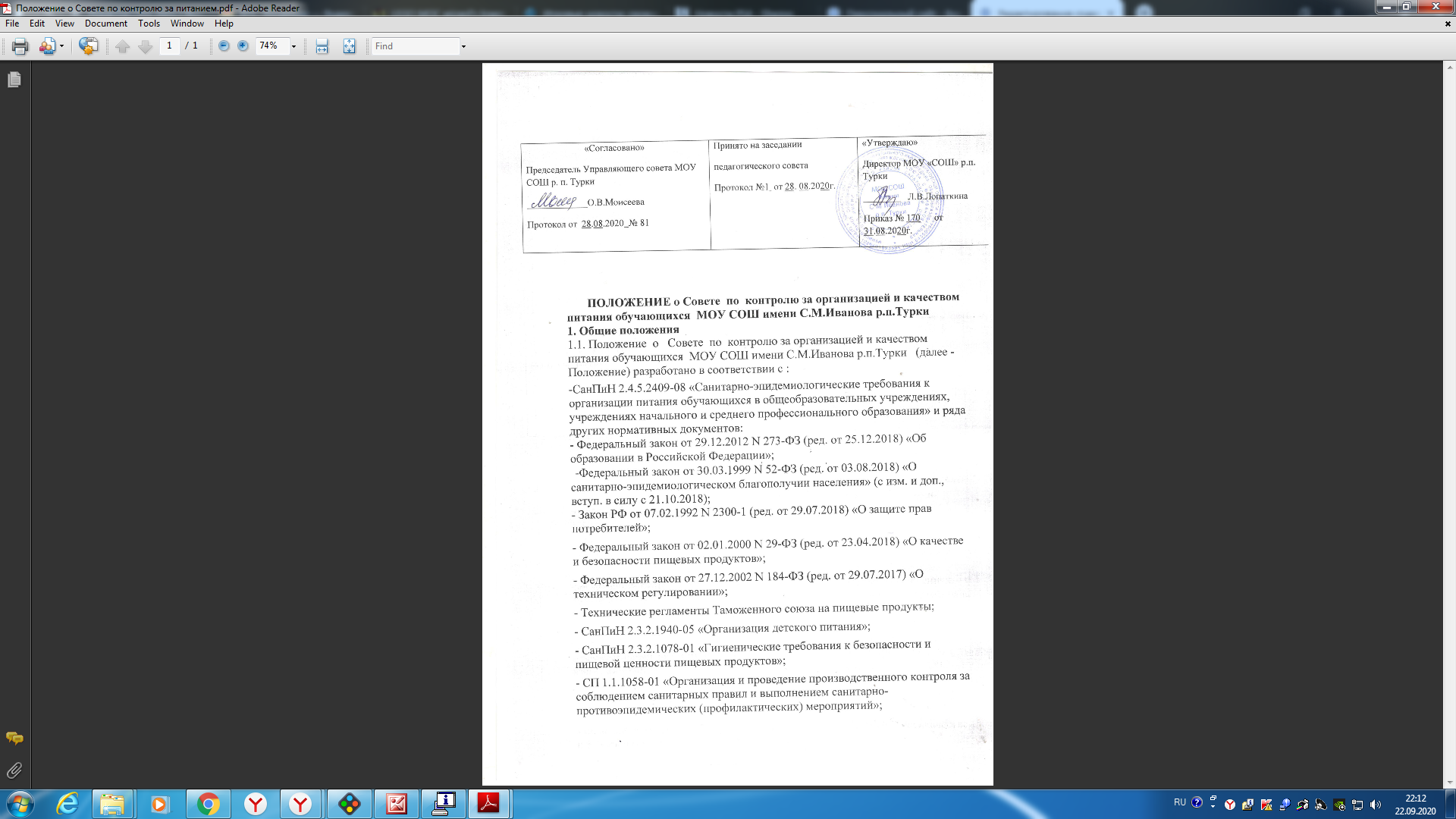        ПОЛОЖЕНИЕ о Совете  по  контролю за организацией и качеством питания обучающихся  МОУ СОШ имени С.М.Иванова р.п.Турки 1. Общие положения 1.1. Положение  о   Совете  по  контролю за организацией и качеством питания обучающихся  МОУ СОШ имени С.М.Иванова р.п.Турки   (далее - Положение) разработано в соответствии с :-СанПиН 2.4.5.2409-08 «Санитарно-эпидемиологические требования к организации питания обучающихся в общеобразовательных учреждениях, учреждениях начального и среднего профессионального образования» и ряда других нормативных документов: - Федеральный закон от 29.12.2012 N 273-ФЗ (ред. от 25.12.2018) «Об образовании в Российской Федерации»;   -Федеральный закон от 30.03.1999 N 52-ФЗ (ред. от 03.08.2018) «О санитарно-эпидемиологическом благополучии населения» (с изм. и доп., вступ. в силу с 21.10.2018); - Закон РФ от 07.02.1992 N 2300-1 (ред. от 29.07.2018) «О защите прав потребителей»; - Федеральный закон от 02.01.2000 N 29-ФЗ (ред. от 23.04.2018) «О качестве и безопасности пищевых продуктов»; - Федеральный закон от 27.12.2002 N 184-ФЗ (ред. от 29.07.2017) «О техническом регулировании»; - Технические регламенты Таможенного союза на пищевые продукты; - СанПиН 2.3.2.1940-05 «Организация детского питания»; - СанПиН 2.3.2.1078-01 «Гигиенические требования к безопасности и пищевой ценности пищевых продуктов»; - СП 1.1.1058-01 «Организация и проведение производственного контроля за соблюдением санитарных правил и выполнением санитарно-противоэпидемических (профилактических) мероприятий»; - СП 2.3.6.1079-01 «Санитарно-эпидемиологические требования к организациям общественного питания, изготовлению и оборотоспособности в них продовольственного сырья и пищевых продуктов»; - МР 2.4.5.0107-15 «Организация питания детей дошкольного и школьного  законами и иными нормативными правовыми актами Российской Федерации,   и локальными актами образовательной организации. 1.2. Положение разработано с целью обеспечения и совершенствования контроля за организацией и качеством питания в МОУ СОШ имени С.М.Иванова р.п.Турки   1.3  Совете  по  контролю за организацией и качеством питания обучающихся   (далее - Совет) является общественным органом при образовательной организации и осуществляет свою деятельность как самостоятельно, так и взаимодействуя с работниками и иными органами управления образовательной организацией. 1.4. Основными целями деятельности Совета являются: - оказание практической помощи образовательной организации в осуществлении контроля за организацией и качеством питания; - привлечение родительской  общественности для целей осуществления контроля за организацией и качеством питания, а также пропаганды здорового и полноценного питания среди учащихся и их законных представителей; - содействие улучшению организации питания и повышению качества услуги питания в образовательной организации. 1.5. Положение устанавливает структуру и организационную численность Совета, порядок организации деятельности Совета и оформления ее результатов, компетенцию Совета.                                         2. Структура Совета2.1. Совет состоит из постоянно действующей группы из числа сотрудников образовательной организации, государственного учреждения здравоохранения и представителей общественности (член родительского комитета) .Общее число членов Совета не менее 6 человек..  2.2  Председателем Совета является директор или заместитель директора.. 2.3. В Состав Совета по питанию входит:- представитель педагогической  общественности,-медицинская сестра,-ответственный за горячее питание, - Представитель родительской общественности,-представитель обслуживающей организации.2.4.Состав утверждается приказом директора образовательной организации сроком на 1 год учебный год.   3. Деятельность и оформление ее результатов 3.1. Совет осуществляет свою деятельность в соответствии с Планом деятельности (Приложение 1), принимаемом на каждый   учебноый  год 3.2. Совет проводит заседания  не реже 1 раза в  четверть.  3.4. Для ведения протокола заседания Совета из его членов избирается секретарь.  4.  Компетенция 4.1. Совет осуществляет: -постоянное изучение и анализ состояния организации питания в образовательной организации на предмет его соответствия принципам рационального и сбалансированного питания; -контроль за организацией питания в образовательной организации;  - организацию пропаганды принципов здорового и полноценного питания среди учащихся и их законных представителей. 4.2. Члены Совета в рамках его компетенции имеет право, в том числе: -обсуждать вопросы, касающиеся организации питания в образовательной организации; -запрашивать у образовательной организации сведения, локальные акты, различную документацию, связанные с организацией питания, в том числе сведений по исполнению   контракта на поставку продуктов питания.- быть осведомленным и принимать участие (не реже 1 раза в месяц) в рассмотрении комментариев (жалоб, предложений и пр.) законных представителей, в том числе комментариев оставленных по итогам посещения организации питания в образовательной организации; - участвовать в качестве наблюдателя при проведении контрольных мероприятий, связанных с организацией питания и деятельностью организации общественного питания; -разрабатывать и выносить на обсуждение законных представителей, органов управления образовательной организации конкретные обоснованные предложения по вопросам питания, в том числе по принятию или внесению изменений в локальные акты образовательной организации в части организации питания обучающихся; - организовывать и принимать участие в мероприятиях образовательной организации на тему здорового и полноценного питания обучающихся; - контролировать принятие к рассмотрению и выполнение разработанных Советом предложений или поручений. 4.3. Допуск членов Совета в в столовую в рамках осуществления его компетенции возможен  при наличии флюорографии. Допуск в столовую  осуществляется после предварительного осмотра членов Совета медицинским работником образовательной организации . «Согласовано»Председатель Управляющего совета МОУ СОШ р. п. Турки  _____________О.В.МоисееваПротокол от  28.08.2020  № 81Принято на заседаниипедагогического советаПротокол №1  от 28. 08.2020г.«Утверждаю»Директор МОУ «СОШ» р.п. Турки________   Л.В.ЛопаткинаПриказ № 170      от  31.08.2020г.